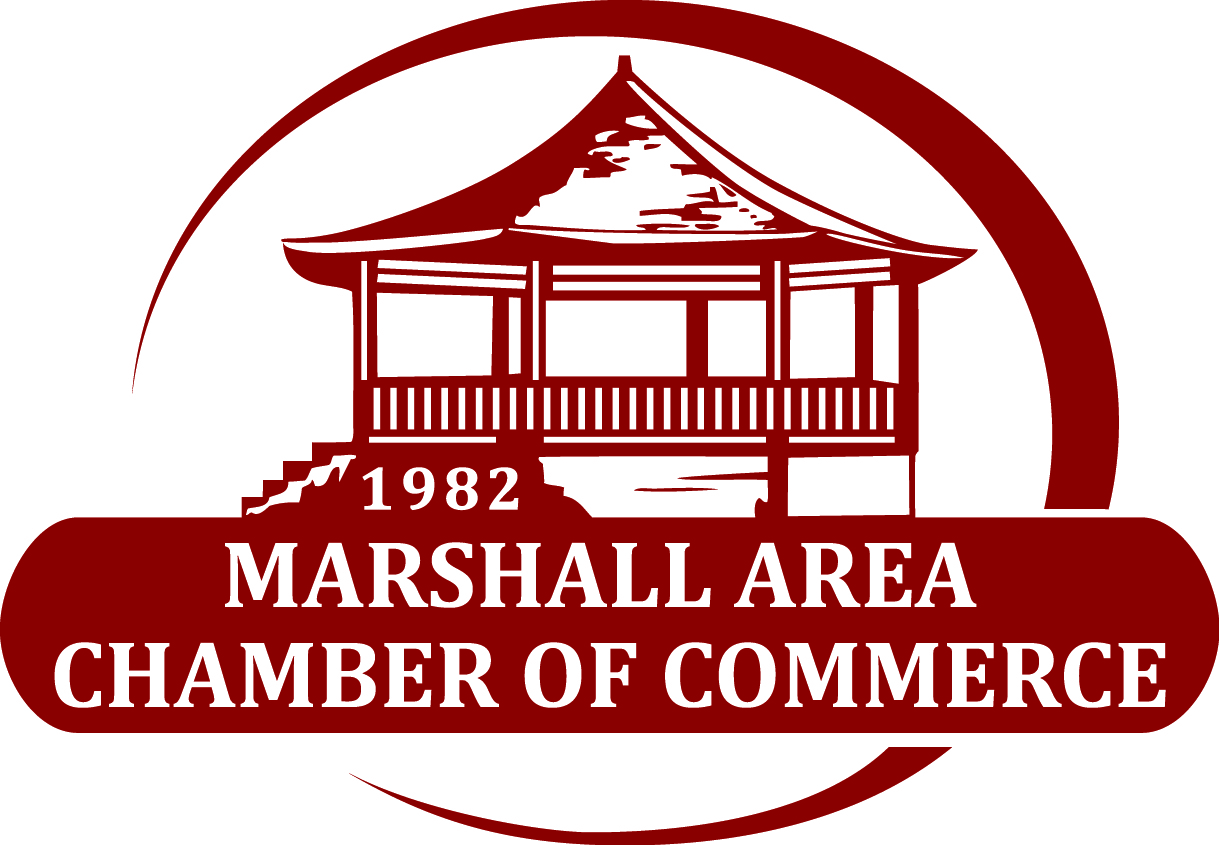 Non-Profit of the Year Award Nomination FormNominee must be an active 501-C-3 organization located or operating in Marshall area. Nominee must be a member in good standing with the Marshall Area Chamber of Commerce. Nominee must have been in operation for at least 3 years. Nominee must have shown exemplary support to the Marshall area through contributions and support of the community while adhering to the non-profit’s mission statement. All nominations must be returned by Monday, January 16, 2023Marshall Area Chamber of CommerceC/O Awards Committee 708 Archer Ave | Marshall, IL 62441Name of nominee: ___________________________________________________Address of nominee: _________________________________________________Nominated by: ______________________________________________________Please provide a brief statement of why you are nominating this Organization:_______________________________________________________________________________________________________________________________________________________________________________________________________________________________________________________________________________________________________________________________________________________________________________________________________________________________________________________________________________________________________________________________________________________________________________________________________________________________________________________________________________________________________________________________________________________________________________________________________________________________________________________________________________________________________________________________________________________________________________________________________________________________________________________________________________________________________________________________________________________________________________________________________________________________________________________________________________________________________________________________________Winner will be announced at the Chamber Annual Celebration, February 2, 2023.